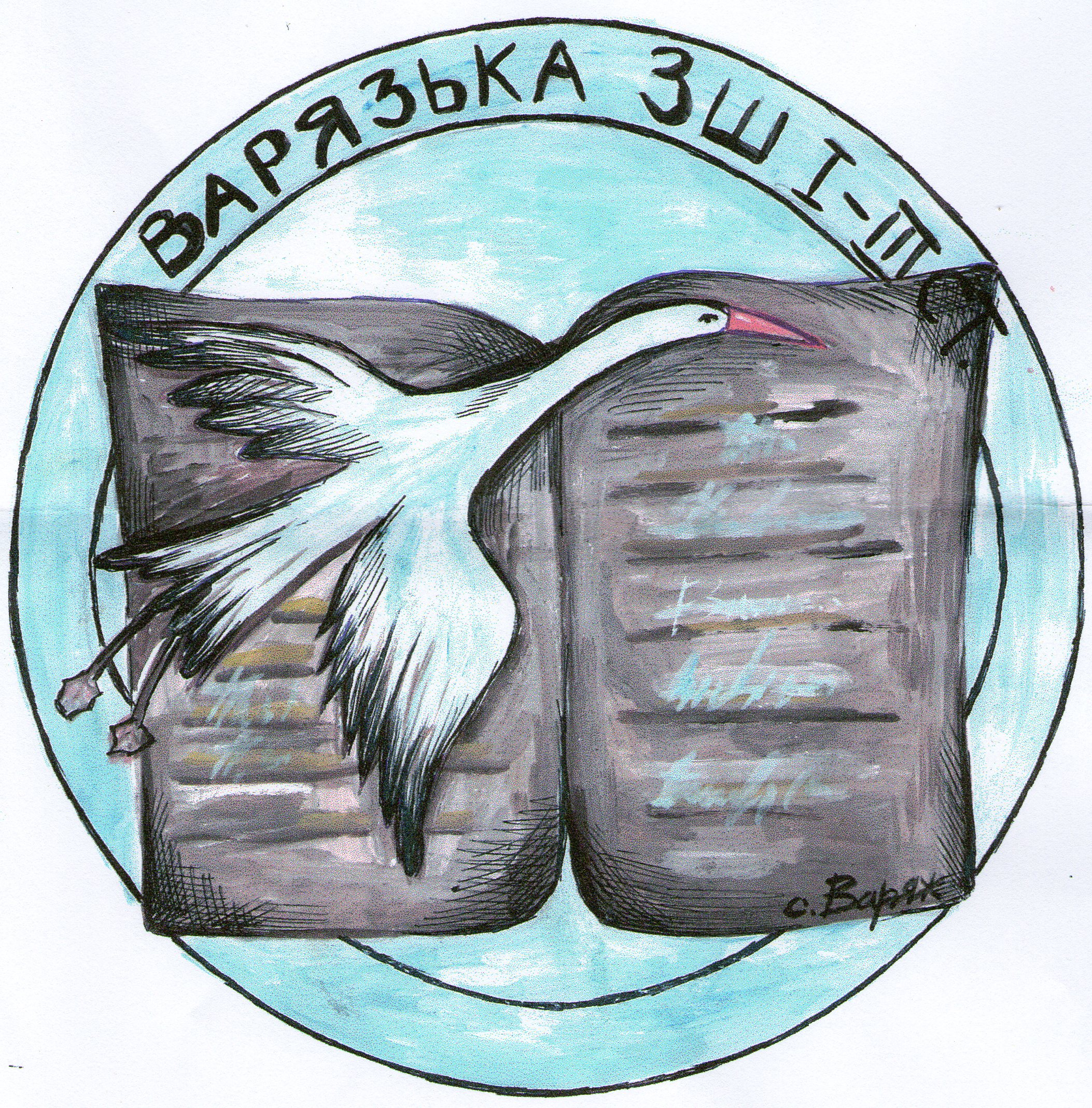   Газета Варязької ЗШ І-ІІІ ст.        № 2, жовтень  2013 р.        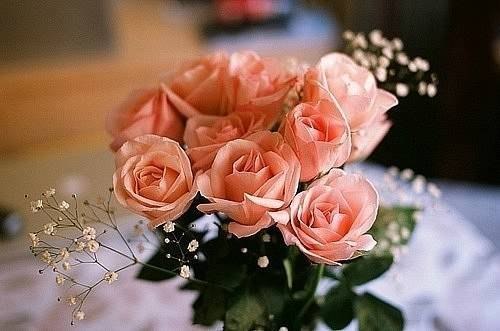 14.10    -  Покрова Пресвятої Богородиці             День українського козацтва             День створення Української Повстанської Армії  (УПА,1942)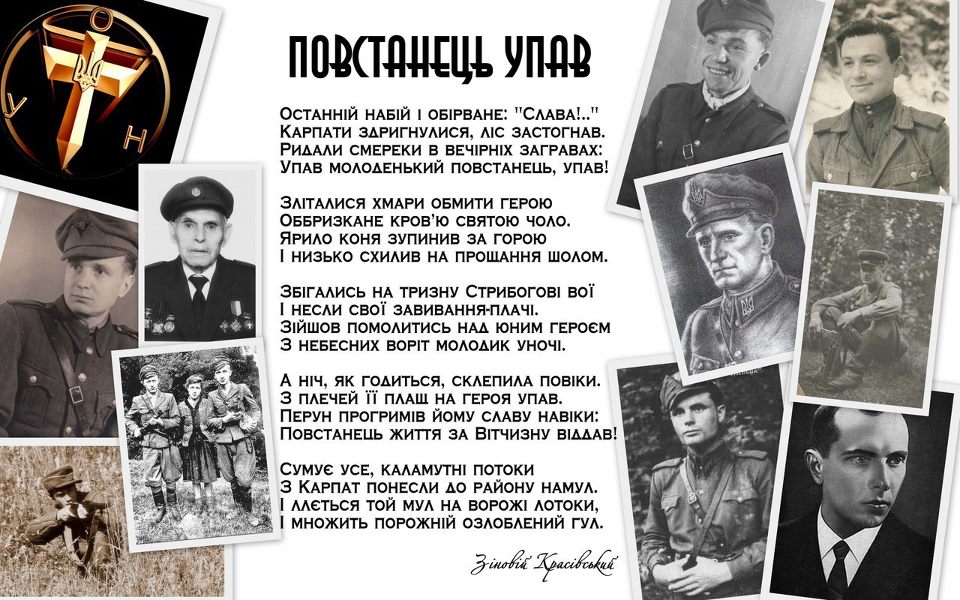 «Бандерівець»-кричать мені у спину,Коли на півдні чи на сході я,За те, що я люблю так Україну.І в тім провина, мабуть, є моя!Що я люблю, високі кримські гори, Донецький степ, Карпати і ДніпроІ рідні свої гори Медобори, Козацьку Січ…напевне, як ніхто!Що я люблю свою чарівну мову, І вишиванку, барвінковий цвіт,Ще й пісню українську колискову, Калину в лузі, жайвора політ! ,,Бандерівець”- бо я живу у краю, Що завжди проти ворога вставав, Ще й досі ,, мазепинку”зберігаю, Яку мій дід до бою одягав. Люблю я нашу мову солов’їну, Її я дітям, внукам передав,Про прапор синьо -жовтий, рідний тризуб,Не раз вночі я їм розповідав.,,Бандерівець”- я словом цим горджуся,В далекій і у близькій стороні,За рідну Україну помолюся, Попрошу в Бога щастя їй в житті!!!  Поради для батьків            8 порад для здорового шкільного року№1. Здоровий сон     Відомо, що запорукою здоров’я є здоровий сон відповідну кількість годин. Для дітей молодшого шкільного віку це близько 10-11 годин.  Звучить це дуже просто, проте на практиці діти часто недосипають, від чого починаються проблеми із здоров’ям. Особливо, дитині тяжко буде призвичаїтись до нового розпорядку дня, пішовши в школу.   Тому, педіатри радять поступово почати вкладати дитину спати у відповідні години за кілька тижнів до початку шкільних занять. Так дитина звикне до нового графіку, і їй не так тяжко дадуться ці зміни в майбутньому.    У перші тижні дитина буде приходити після школи виснажена та сонна. Це нормально – мозок лиш починає включатись в роботу. Запропонуйте дитині подрімати після школи 40-60 хвилин. Якщо дитина не хоче, створіть спокійну невимушені атмосферу без телебачення та інтернету.№2. Перевірка зору та слуху   Не чекайте, що дитина сама може поскаржитись, якщо у неї виникають певні проблеми із зором та слухом. Краще самостійно відведіть дитину на обстеження перед навчальним роком.   Крім того, варто обстежити зір, якщо дитина скаржиться на болі в голові, схиляє голову на бік, мружиться якщо дивиться вдаль, або читає зблизька. Це можуть бути симптоми поганого зору.    Щоб не запускати проблему, краще вирішити її одразу, коли ще щось можна вдіяти та уникнути окулярів.                                         ( Продовження читайте в наступному номері )Для душіНасолоджуйтеся своєю кавою   Група випускників, успішних, таких, що зробили чудову кар'єру, прийшли в гості до свого старого професора. Звичайно ж, незабаром розмова зайшла про роботу - випускники скаржилися на численні труднощі і життєві проблеми... Запропонувавши своїм гостям кави, професор пішов на кухню і повернувся з кавою і підносом, на якому стояли самі різноманітні чашки, - фарфорові, скляні, пластикові, кришталеві і прості, і дорогі, і вишукані.
    Коли випускники розібрали чашки, професор сказав:
- Якщо ви зауважили, всі дорогі чашки розібрані. Ніхто не вибрав чашки прості і дешеві. Бажання мати для себе тільки краще і є джерело ваших проблем.    Зрозумійте, що чашка сама по собі не зробить каву кращою. Інколи вона просто дорожча, а інколи навіть приховує те, що ми п'ємо. Те, що ви дійсно хотіли, було - кава, а не чашка. Але ви свідомо вибрали кращі чашки. А потім роздивлялися, кому яка чашка дісталася. А зараз подумайте: життя - це кава, а робота, гроші, становище, суспільство - це чашки. Це всього лише інструменти для "зберігання" Життя.
     То, яку чашку ми маємо, не визначає і не міняє якості нашого Життя. Інколи, концентруючись тільки на чашці, ми забуваємо насолодитися смаком самої кави.

         Насолоджуйтеся своєю кавою! Вона набагато важливіша і приємніша за чашку.                                                                                                                                           Бруно Ферреро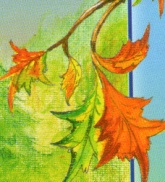 Наші     проекти   ПРОЕКТ «Шкільна екологічна стежка»Девіз:     Природа – це казка, яку треба читати серцем.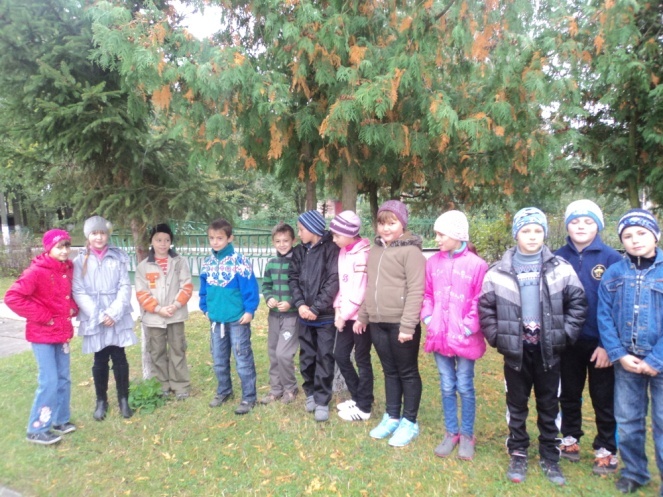 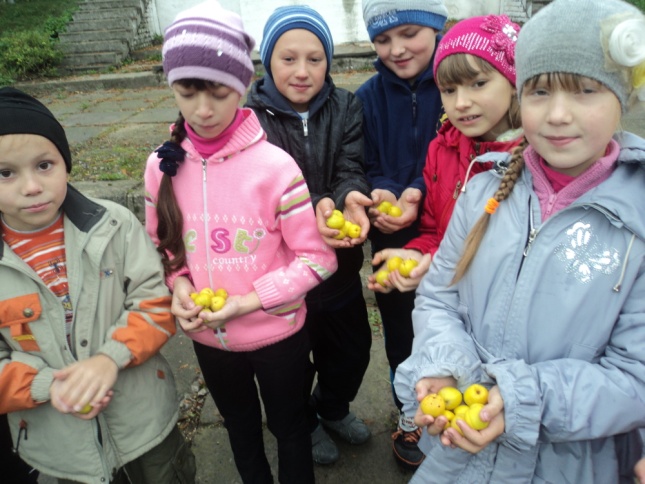 Учні 4 класу визначають маршрут                                          Вивчаємо  плоди хеномелесаекологічної стежки                                                                                             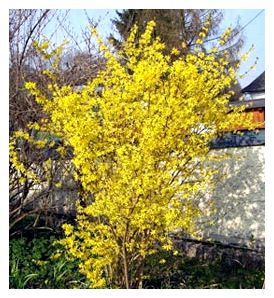 